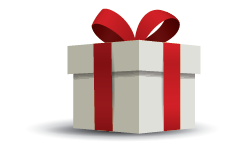 Name:Teacher:DoneDayDEAM Activity1Move during TV commercials.  (No TV? Move for 5 minutes each hour.)2Do as many curl-ups as you can.3Do 10 burpees and 10 sit-ups.4Say your math facts while doing reverse lunges.5Take a walk.6Think: I will be the best I can be!  Live this motto all day!7Pick 5 different muscles to stretch.  Hold each stretch for 20 seconds.8Move during TV commercials.  (No TV? Move for 5 minutes each hour.)9Do as many trunk-lifts as you can.10Do 20 jumping jacks and 20 plank jacks.11Do push-up shoulder taps while reciting your spelling words.12Take a walk.13Think: I can do hard things! Live this motto all day!14Pick 5 different muscles to stretch.  Hold each stretch for 20 seconds.15Move during TV commercials.  (No TV? Move for 5 minutes each hour.)16Do as many squats as you can.17Do 30 mountain climbers and 30 bicycle crunches.18Perform squat-jumps while naming the continents.19Take a walk.20Think: I will train my brain (and body)! Live this motto all day!21Pick 5 different muscles to stretch.  Hold each stretch for 20 seconds.22Move during TV commercials.  (No TV? Move for 5 minutes each hour.)23Do as many push-ups as you can.24Crab walk and hold a plank as you count to 40.25Read a book while doing a wall sit.26Take a walk.27Think: I love to challenge myself! Live this motto all day!28Pick 5 different muscles to stretch.  Hold each stretch for 20 seconds.29Move during TV commercials.  (No TV? Move for 5 minutes each hour.)30Do as many push-ups as you can.31Crab walk and hold a plank as you count to 40.